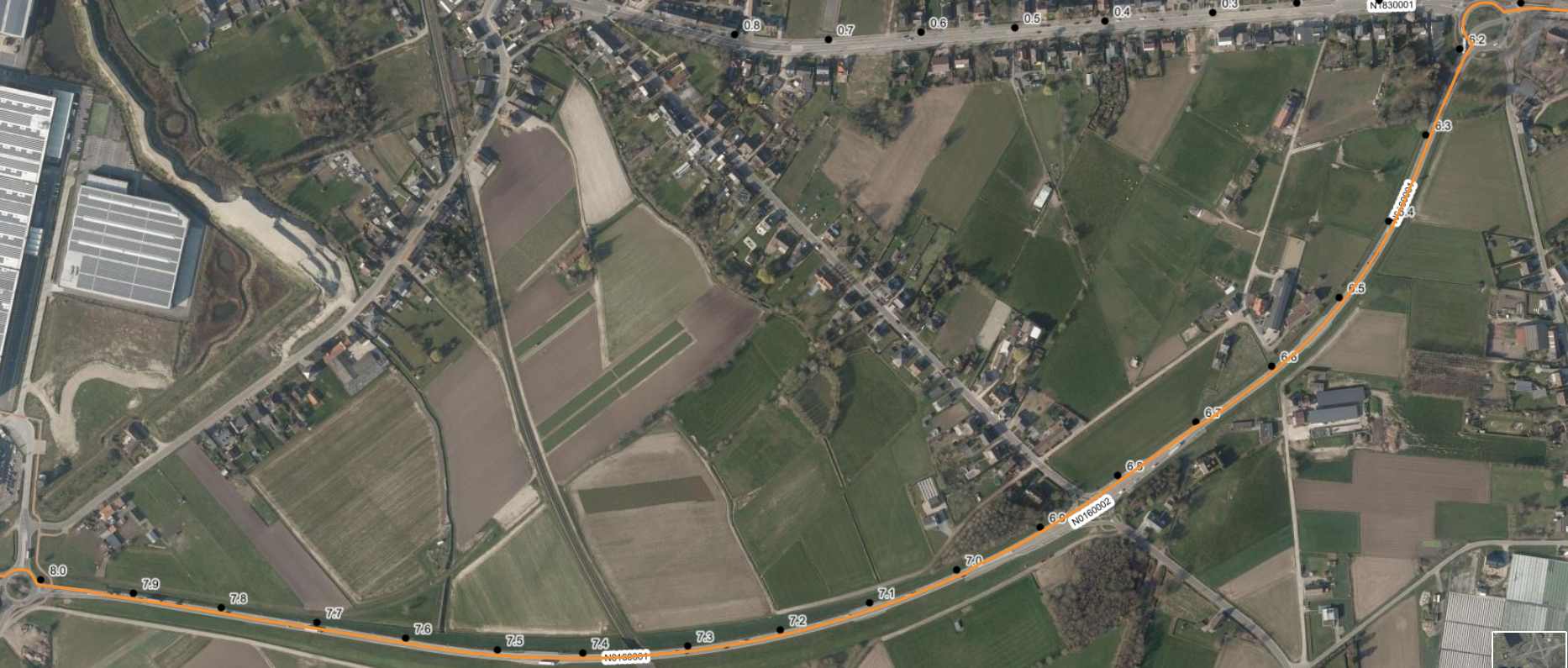 Figuur  N16: Willebroek – MechelenBijlage bij AR:Opheffen statuut autoweg;Verbod te keren;Verbod in te halen;Toegangsverbod voor voetgangers, bestuurders van rijwielen en bestuurders van bromfietsers klasse A;Stilstaan en parkeerverbod;Snelheidsbeperking;